FIRTHMOOR PRIMARY SCHOOL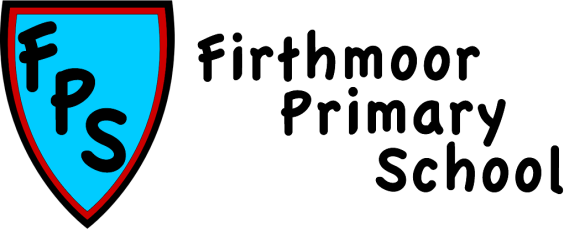 HEALTH AND SAFETY – GENERAL STATEMENT OF INTENTHealth and Safety Policy StatementThe policy of the School is to provide and maintain safe and healthy working conditions and provides an overview of the organisation, systems, and procedures by which the School intends to achieve its health and safety objectives. The School will make reasonable resources available for implementation of its policy.The Board of Directors recognises and accepts its responsibility as an employer and to set standards at least as high as that required by the Health and Safety at Work Act 1974 and all supporting regulations, in order to provide a safe and healthy workplace for all its employees. The Board of Directors expect all staff to risk assess the impact of their activities in relation to themselves and third parties and are expected to inform their line manager or SBM of any safety concerns. To assist with our objectives, Firthmoor Primary School receives competent technical advice on health and safety matters by having a service level agreement with Avec Partnership Ltd, who provide legal and best practice advice when required. The Board of Directors will meet their responsibilities, in so far as is reasonably practicable, through adopting an approach to continuous improvement through:Making arrangements for ensuring safety and absence of risks to health in connection with the use, handling, storage and transport of articles and substances; Providing and maintaining plant and equipment and systems of work that are safe and without risks to health; Providing such information, instruction, training and supervision as is necessary to ensure the health and safety at work of employees and pupils and visitors; Maintaining any place of work under the School's control in a condition that is safe and without risks to health and to provide and maintain means of access to and egress from it that are safe and without such risks; The provision and maintenance of a working environment for employees and pupils that is safe and without risks to health and is adequate as regards facilities and arrangements for their welfare at work; Providing such protective equipment as is necessary for the health and safety at work of employees and pupils; The encouragement of staff to set high standards of health and safety by personal example, in order that pupils leaving the School should take with them an attitude of mind which accepts good health and safety practice as normal; Striving to monitor the effectiveness of health and safety provisions within the School; Annual review of the Health and Safety Policy in order to support the School’s policy of continuous improvement and to duly publish any amendmentsIt is a requirement of Firthmoor Primary School that this policy statement and its implications are understood and acted upon by all staff, governors and other relevant persons within the school. Linked to this policy statement are documents recording the organisational arrangements and procedures by which will ensure that the policy is implemented.Signatures			Date                 	Position…………………………………         	…/…/…              	Head teacher…………………………………         	…/…/…               	Chair of Board of Directors